Meerkeuzevragen over de Trojaanse oorlogHoe heet de ontvoerder van Helena?HektorOdysseusParisHoe wordt Achilles gedood?Door een zwaardsteekDoor een pijl in zijn voetDoor vergifWie bedacht het Trojaanse paard?HektorOdysseusAchillesWaarom wou Achilles wraak?Zijn vrouw was ontvoerd.Zijn vriend was vermoord in een gevecht.Hij was verloren bij een spel en kon niet tegen zijn verlies.Tegen wie koesterde Achilles wraakgevoelens?HektorHelenaParisHoelang heeft de Trojaanse oorlog geduurd?5 jaar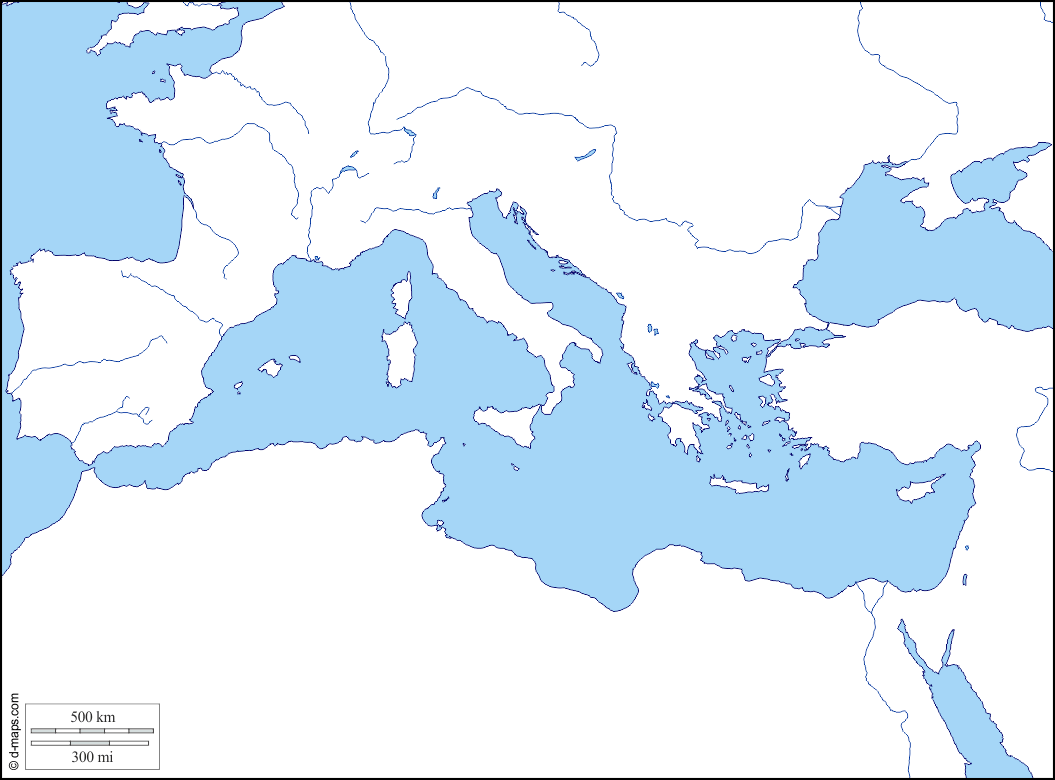 10 jaar20 jaarBonuspunt: waar ongeveer ligt Troje op de kaart?